Name:________________________________Name:____________________________________ Name:____________________________________ Number Guess BeforeTastingTasteNumber Guess After Tasting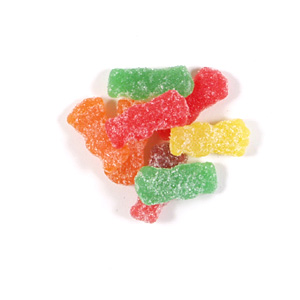 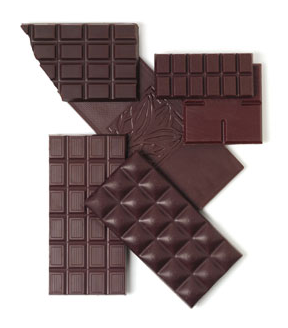 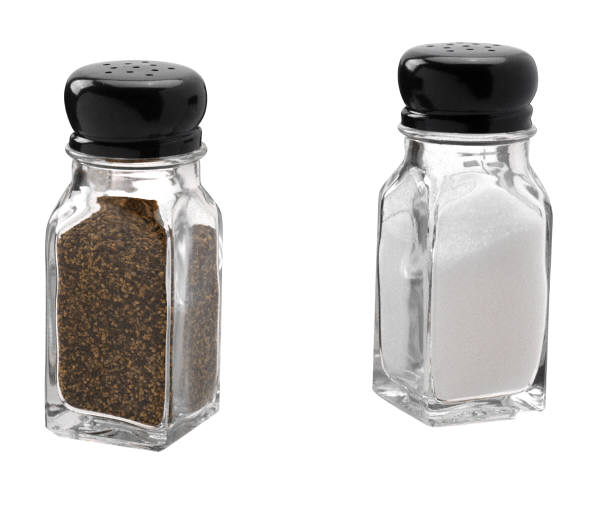 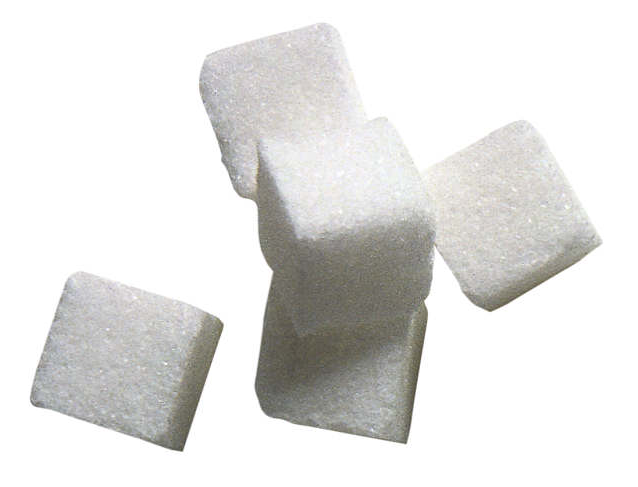 CVinegar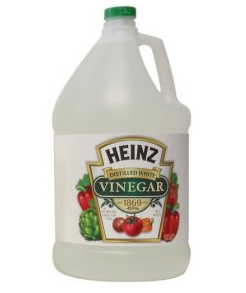 UBaby Powder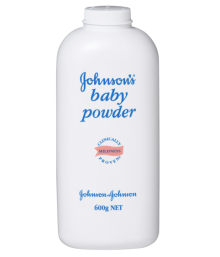 TMint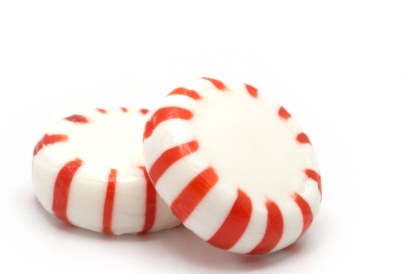 OPurfume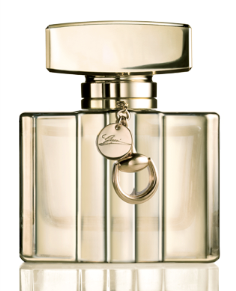 UWater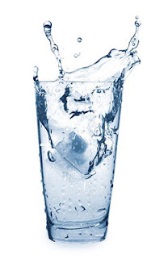 TOranges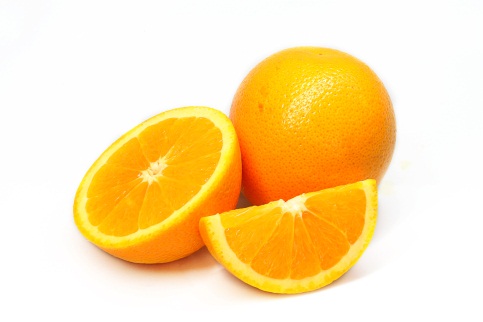 Mystery Box NumberSmells like:123456Water BirdsHeartbeat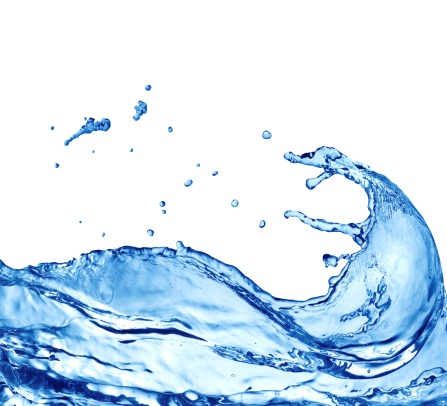 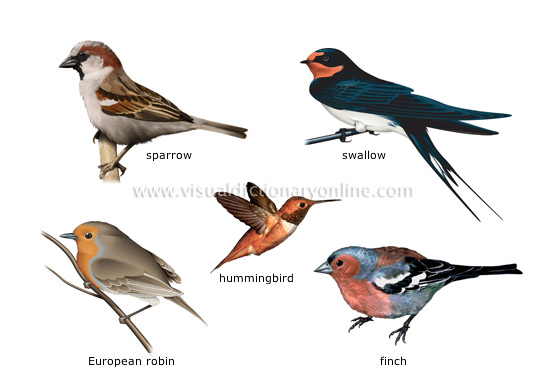 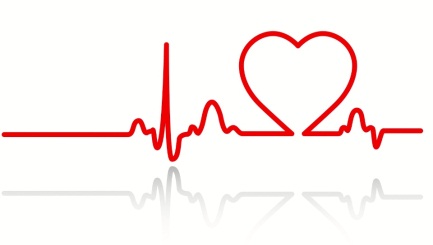 